Skiing Pathways after High SchoolCreated and compiled by:   Carrie Ulvestad, Alden Garrett, Robin Ahmann						Updated 05/2015Type of Competition:  USST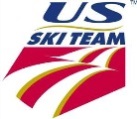 www.ussa.org  NCAA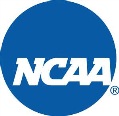 www.ncaa.org USCSA (Varsity)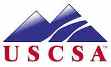 www.uscsa.com USCSA (Club)www.uscsa.comScopeHighest level of competition: FIS elite, NorAm, Europa Cup, World Cup, OlympicsFIS racing at elite level against NCAA ski teams (Div I, II, III all compete in same race series; 2 regions: East and West). Schedule includes regular season races, regionals and Nationals. FIS, USSA and non-USSA racing during regular season against college Varsity and Club teams. Schedule includes regular season races, regionals and Nationals. USSA and non-USSA racing during regular season against college Varsity and Club teams. Schedule includes regular season races, regionals and Nationals. ExpectationHighest competitive level.  Must qualify to meet team criteria and must produce to stay on team or be selected for key competitions (i.e. Europa Cup, World Juniors, US Nationals).Highly competitive level; many team members are former USST or foreign national racers; recruit 1-2 new racers per gender per year with varsity rosters of about 8 athletes per gender.Competitive but inclusive; varsity rosters average about 7 athletes per gender; JV may also compete throughout the competition season.  2-5 teams from each region and 1 outstanding individual per gender qualify for Nationals.Competitive but inclusive; team size varies by school and club budget. All athletes are eligible to compete throughout the competition season.  2-5 teams from each region and 1 outstanding individual per gender qualify for Nationals.Typical FIS/USSA (Alpine) PointsGenerally 20 or below FIS points in multiple events but eligibility is based on USST criteria involving rankings, performance at National races.Div I: 25-100 FIS points in 1 event; 30-50+ points in other; Div II/III: 30-40 points in 1 event; 50-60+ points in other30-150 points in both events.  Check team rosters and results as competitive level varies from school to school and from year to year.Rosters may vary to include athletes from elite to entry level experience.  Check team rosters and results as competitive level varies from school to school and from year to year.Cost/Fees/AidVaries based on A, B, C or Development team from fully funded to varying levels of athlete support.School funded, some athletic scholarships available (for DI, DII non-Ivy schools)School funded w/ possible outside sponsors. Equipment usually paid by athlete. Some athletic scholarships and academic scholarships available. Club dues and some race fee support depending on the school’s arrangement w/ team. Equipment paid by athlete. Some academic scholarships available.Training/RacingMost of yearFall dryland, race season; optional summer trainingFall dryland, race season; optional summer trainingOptional fall dryland; race seasonRace SeasonMost of yearLate Nov. – AprilLate Nov. – AprilJan. - MarchRace VenuesEurope, North & South America, Australia/NZU.S.U.S.U.S.DisciplinesAlpine: DH, SG, SC, GS,SLXC: Classic, Freestyle, Jumping: all NC: allFreeskiing: Halfpipe, SkierX, SlopestyleFreestyle: allSnowboard: allAlpine: SL, GSXC: Classic, FreestyleJumping: n/aNC: n/aFreeskiing: n/aFreestyle: n/aSnowboard: n/aAlpine: SL, GS, Parallel SLXC: Classic, FreestyleJumping: Large & small hillsNC: n/aFreeskiing: Halfpipe, SkierX, Slopestyle, RailjamFreestyle: n/aSnowboard: allAlpine: SL, GS, Parallel SLXC: Classic, FreestyleJumping: Large & small hillsNC: n/aFreeskiing: Halfpipe, SkierX, Slopestyle, RailjamFreestyle: n/aSnowboard: allChampionshipsWorld Cup, NorAm, US Nationals, OlympicsNCAA NationalsNOR AM finalsUS Alpine National Champs.USCSA Nationals Individual may qualify for NCAA Nationals through regional competitionUSCSA Nationals Average Athlete15 yrs. to 30+ years old18+ and older athletes; May PG 0-5 yrs. before collegeMostly 18+Mostly 18+# Competitors-Season (Indiv/Teams)Varies based on criteria; usually 1-8 athletes per team (A,B,C and Development)2 Regions: 13 teams: East  6 teams: WestOver 175 teams compete in USCSA; 11 conferences, 6 regions.  Over 175 teams compete in USCSA; 11 conferences, 6 regions.  # Competitors-Championships (Indiv/Teams)Varies based on meeting qualifications or national rankings35 m, 35 w(max of 3 athletes per gender per team who qualify)Over 200+ Alpine compete at Nationals (max of 5 athletes per gender per team who qualify and top 3 results scored for team)Over 200+ Alpine compete at Nationals (max of 5 athletes per gender per team who qualify and top 3 results scored for team)CoachingPaid coaching staffPaid coaching staffPaid coaching staffVaries club by club: Volunteer or paid coach, student coach(s) or self-coachedWebsite for more info:http://www.usskiteam.com/http://www.ncaa.com/sports/skiing/D1www.uscsa.comwww.uscsa.comWhen/How to contact:Review USSA guidelines for USST eligibility and contact regional USSA representatives for more information.  Attend elite races and national and regional development system programs.Email or call coach to arrange visit or learn more about team. Follow NCAA guidelines for eligibility, etc. on NCAA Clearing House. http://web1.ncaa.org/ECWR2/NCAA_EMS/NCAA.htmlEmail or call coach to arrange visit or learn more about team; adhere to NCAA Clearing House Guidelines if D-I school. http://web1.ncaa.org/ECWR2/NCAA_EMS/NCAA.htmlAttend Fall USCSA College Fair.USCSA email: laurasullivan@uscsa.comEmail or call coach or student president of ski club for more information or “club sports” office at college/university.  Attend Fall USCSA College Fair. USCSA email: laurasullivan@uscsa.com